      dsUnzh; fo|ky;]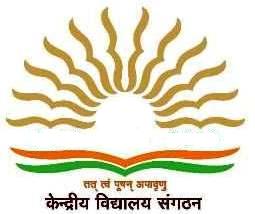         एस.पी.जी. कॉम्प्लेक्स] सेक्टर -8] }kjdk      ubZ fnYyh&77(वॉक-इन-इंटरव्यू)       शैक्षणिक सत्र 2021-22 के लिए अंशकालीन अनुबंध के आधार पर “केवल स्नातकोत्तर शिक्षक” की चयन सूची (पैनल) तैयार करने हेतु निम्नानुसार साक्षात्कार का आयोजन दिनांक ०८.०४.२०२१ को किया जाएगा। इच्छुक अभ्यर्थी साक्षात्कार के समय विद्यालय की वेबसाइट www.dwarkaspg.kvs.ac.in पर उपलब्ध आवेदन प्रपत्र भरकर, प्रमाण-पत्रों की मूल एवं प्रमाणित छायाप्रतियाँ, एक पासपोर्ट साईज़ फोटो के साथ स्वयं के खर्चे पर साक्षात्कार हेतु उपस्थित हों। अभ्यर्थियों में हिन्दी एवं अंग्रेजी दोनों माध्यम से पढ़ाने की योग्यता होनी चाहिए। कृपया पंजीयन-समय का विशेष ध्यान दें। नोट:  प्रत्येक पद की विस्तृत योग्यता की जानकारी के लिए www.kvsangthan.nic.in पर जाएँ|सभी पद पूर्णतय अंशकालिक हे,प्रत्याशी किसी प्रकार की नियिमित नियुक्ति पाने का अधिकारी नहीं होगा Iयात्रा के लिये कोई भी यात्रा भत्ता देय नहीं होगा I                                                   प्राचार्या KENDRIYA VIDYALAYA SPG, SECTOR-8, DWARKAPOST APPLIED FOR ______________________________________________         SESSION – 2021-22BIO –DATANAME OF THE CANDIDATE   ______________________________________DATE OF BIRTH                        ______________________________________FATHER/HUSBAND NAME     ______________________________________WHETHER BELONG TO SC/ST/OBC                                   _____________________________________RESIDENTIAL ADDRESS         ________________________________________________________                                                        ________________________________________________________	                                                      	PHONE NO                                  _____________________________________EDUCATIONAL QUALIFICATION                 						PROFESSIONAL QUALIFICATION CTET RESULT TEACHING EXPERIENCETOTAL EXPERIENCE IN KENDRIYA VIDYALAYA   _____________________________________TOTAL EXPERIENCE IN OTHER INSTITUTIONS    _____________________________________         EXTRA CO-CURRICULAR ACTIVITIES               _________________________________________________________________________________________________________________________________________________________________________________________________________________________________________________________Declaration: I hereby solemnly declare that the entries made in this application are correct to the best of my knowledge and I will abide by the rules and regulation of KVS.      ____________________                                                                     (Sign with date) Name of the candidate ___________________________पदपंजीकरण का दिनांक एवं समयस्नातकोत्तर शिक्षक (P.G.T.)ENGLISH (अंग्रेजी)PHYSICS (भौतिकी)MATHS (गणित)HINDI (हिन्दी)COMPUTER SCIENCE (कंप्यूटर शिक्षक)HISTORY (इतिहास)GEOGRAPHY (भूगोल)08.04.2021(9:00 AM to 11:00 AM)NAME OF BOARD / UNIVERSITYDEGREESESSIONMARKS WITH %NAME OF BOARD / UNIVERSITYDEGREESESSIONMARKS WITH %YEAR OF PASSING% OF MARKSREMARKSS.NONAME OF INSTITUTIONPOST HELDPERIODPERIODSUBJECT AND CLASS TAUGHTS.NONAME OF INSTITUTIONPOST HELDFROMTOSUBJECT AND CLASS TAUGHT